Publicado en Barcelona el 23/02/2018 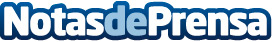 Alma 365, la última innovación tecnológica en imagen para uso médico, se presenta en el MWC 2018Una tecnología que permitirá a los profesionales, desde visualizar diagnósticos a planificar operaciones con mayor precisión a través de reconstrucciones 3DDatos de contacto:Alma Medical Imaging+34 93 238 05 92Nota de prensa publicada en: https://www.notasdeprensa.es/alma-365-la-ultima-innovacion-tecnologica-en_1 Categorias: Nacional Medicina Cataluña Emprendedores E-Commerce Software Innovación Tecnológica Otras ciencias http://www.notasdeprensa.es